Положение о проведении городского мероприятияБиологический хакатон «Экотрекинг: путешествие по родному городу»Общие положенияНастоящее  Положение  определяет  цели  и  задачи Биологического хакатона «Экотрекинг: путешествие по родному городу» (Далее – Хакатон) для учащихся общеобразовательных организаций, организаций дополнительного образования г. Димитровграда,  порядок  его организации,  проведения,  основные  требования  к предоставляемым работам. Хакатон — соревновательное  мероприятие  (конкурс),  на  котором школьники разрабатывают прототипы будущих проекты в образовательном сегменте с использованием когнитивных технологий, технологий дополненной и виртуальной реальности, мобильной разработки, мультимедиа и т.д.В результате данного мероприятия будут выбраны лучшие проекты по созданию экологического маршрута на территории города Димитровграда.Биологический хакатон обучающихся проводится детским технопарком «Кваноториум» структурным подразделением ОГБПОУ ДТК г. Димитровграда Ульяновской обл.Дата проведения хакатона: 17-20 мая 2021;Цели хакатона - составить городской экологический маршрут.Задачи хакатона:проложить экологический маршрут на территории города с целью создания единого городского экопростраства, экопросвещения населения города, формирования экотуризма на территории города.научиться представлять идеи и продукты в форме кратких докладов и презентаций (питчей).демонстрация возможностей молодого поколения в создании нестандартных решений и подходов для образования и др.Организация и порядок проведения хакатонаДанный хакатон проводится очно в детском технопарке «Кванториум».Участники: команда 3-5 человек. Участник считается зарегистрированным для участия в хакатоне, если он заполнил поля электронной формы заявки https://forms.yandex.ru/u/60815e6adff4889dad2e53c8/ , согласился с условиями настоящих Правил, нажав кнопку подтверждения регистрации, предоставил согласие на обработку персональных данных и получил подтверждение регистрации на указанный им адрес электронной почты и заполнил заявку по форме Приложение 1.Возраст участников: обучающиеся 8-11 классов.Прием заявок: до 16 мая 2021 годаПроведение хакатона: 17-20 мая:17.05.2021 14.00 – Знакомство с Биоквантумом, представление команд, членов экспертного жюри, объяснение задания.Ссылка на ZOOM-конференцию: Идентификатор конференции: 746 3472 8494	
Код доступа: eJXhs918.05.2021-19.05.21 – дни самостоятельной подготовки (выполнение домашнего задания, подготовка к презентации).20.05.2021 14.00 – презентация проектов в КванториумеПобедители будут объявлены по результатам голосования жюри 20 мая 2021 года.Задание — создать городской экологический маршрут, проходящий через различные экологические системы, имеющие особую природоохранную ценность.Требования к проектам:К участию в конкурсной борьбе за призовые места будут допущены проекты, соответствующие следующим требованиям:проект целиком и полностью создан во время Хакатона и не является развитием уже существующего продукта;презентация должна включать не более 10 слайдов, длительность выступления 5-7 минут, 2 минуты для ответов на вопросы жюри.Критерии оценки проектов продуманность идеи;  качество реализации и степень завершенности (использование новых технологий, макет, информативность - учет уникальных природных и других объектов на территории города, безопасность и доступность маршрута, возможность использования людьми с ограниченными возможностями (инвалидами), функциональность экомаршрута (возможность использования одного и того же маршрута в разное время года);полнота сопровождающих материалов;презентация, описание проекта, выступление команды/участника;читаемые, информативные слайды;ответы на вопросы жюри.Процедура выбора победителейПроцедура выбора победителей Хакатона осуществляется жюри на основании оценки проектов/прототипов проектов участников, после их финальной презентации;Может быть выбран только один победитель;Жюри производит оценку проектов/прототипов проектов в соответствии с установленными критериями по своему собственному усмотрению, на основании своего опыта;Оценка  проектов  производится  по бальной/рейтинговой  основе.  Баллы участникам выставляет жюри. По результатам подсчета баллов, которые получила каждая из команд, компетентное жюри определяет победителей;В случае спорной ситуации вопрос решается голосованием; решение жюри является окончательным.Дополнительные сведенияУчастие в мероприятии означает, что участники хакатона соглашаются с тем, что их имена, фамилии и иные материалы о них, изображения участников (в том числе фотоматериалы, видеоматериалы) могут быть использованы любым способом организатором, их уполномоченными представителями в рекламных целях и в целях информирования, без оформления дополнительного соглашения с участниками Хакатона и уплаты какого-либо вознаграждения. Организатор имеет право вносить изменения в настоящее Положение без предварительного уведомления участников, но с обязательным опубликованием таких изменений на сайте учреждений или в социальных сетях в официальных группах учреждений. Изменения вступают в силу с даты их опубликования. Выполнение любого из действий, предусмотренных Положением, от имени команды означает выражение волеизъявления на совершение указанного действия каждым из участников соответствующей команды. Все споры и разногласия, которые возникают в связи с организацией и проведением Хакатона, подлежат разрешению путем переговоров. По всем вопросам участник Хакатона может направить обращение в адрес организатора на mslapina@dim-spo.ru;  или по телефону +79020073779 Майя Сергеевна.СОСТАВ членов жюри городского мероприятияБиологический хакатон «Экотрекинг: путешествие по родному городу»Председатель жюри:Строгая О.В.                      заместитель директора ОГБПОУ ДТК, руководитель детского технопарка «Кванториум» г. ДимитровградаЧлены жюри:Корнилова А.А. ведущий инженер-эколог МКУ «Служба охраны окружающей среды»Беляева И.А.        заместитель директора по учебно-воспитательной работе Муниципального бюджетного учреждения дополнительного образования «Стация юных натуралистов г. Димитровграда Южанин А.П.заведующий отделом природы 
«Димитровградский краеведческий музей» г. ДимитровградаПриложение 1		Заявка для участия в городском мероприятии Биологический хакатон «Экотрекинг: путешествие по родному городу»	*Заявки отправлять на почту mslapina@dim-spo.ruг. Димитровград, ул.Автостроителей, 65Сайт: http://kvantorium.dim-spo.ruE-mail: kvantorium@dim-spo.ru т.89372722857Название командыФИО участников командыШкола/классФИО наставника команды, должностьКонтакты наставника (номер телефона, эл.почта)1.2.3.4.5.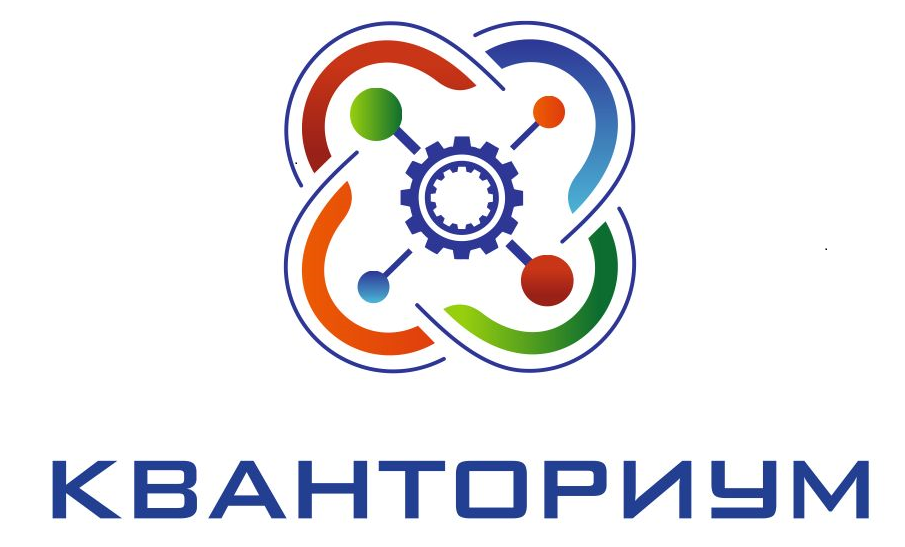 